Publicado en Madrid el 28/10/2016 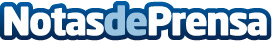 La accesibilidad, compromiso de Fraternidad-MuprespaFraternidad-Muprespa da un paso más hacia la calidad del servicio que presta a sus mutualistas, comprometiéndose con la accesibilidad, recibiendo los distintivos indicadores del grado de accesibilidad DIGA que otorga la Fundación Shangri-LaDatos de contacto:Gabinete de Prensa. Dpto de Comunicación y RR.II.913608536Nota de prensa publicada en: https://www.notasdeprensa.es/la-accesibilidad-compromiso-de-fraternidad Categorias: Nacional Comunicación Seguros Construcción y Materiales http://www.notasdeprensa.es